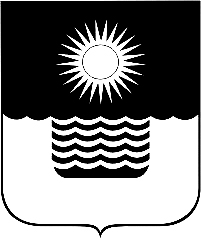 Р Е Ш Е Н И Е ДУМЫ МУНИЦИПАЛЬНОГО ОБРАЗОВАНИЯГОРОД-КУРОРТ ГЕЛЕНДЖИКот 2 ноября 2020 года 	                    		                        		№ 296г. ГеленджикО награждении Почетной грамотой Думы муниципального образования город-курорт ГеленджикВ целях поощрения граждан за большой вклад в развитие муниципального образования город-курорт Геленджик, руководствуясь статьями 16, 35 Федерального закона от 6 октября 2003 года                         №131-ФЗ «Об общих принципах организации местного самоуправления в Российской Федерации» (в редакции Федерального закона от 20 июля 2020 года №241-ФЗ), решением Думы муниципального образования город-курорт Геленджик от 28 марта 2019 года №90 «Об утверждении Положения о поощрениях, установленных Думой муниципального образования город-курорт Геленджик», статьями 27, 70 Устава муниципального образования город-курорт Геленджик, Дума муниципального образования город-курорт Геленджик           р е ш и л а:1. Наградить Почетной грамотой Думы муниципального образования город-курорт Геленджик за существенный вклад в социально-экономическое развитие муниципального образования город-курорт Геленджик Щербу Николая Ивановича.2. Контроль за выполнением настоящего решения оставляю за собой.3. Решение вступает в силу со дня его подписания.Председатель Думы муниципального образования город-курорт Геленджик				        М.Д. Димитриев